Додаток № 2 до тендерної документаціїІнформація про необхідні технічні, якісні і кількісні характеристики предмета закупівлі (технічна специфікація) до предмета закупівлі: «Костюм спеціальний захисний (одяг для пожежника захисний), Код ДК 021:2015:35110000-8/ «Протипожежне, рятувальне та захисне обладнання»  (35113400-3 «Захисний одяг») в кількості 283 комплекти.1. ПризначенняКостюм спеціальний захисний (одяг для пожежника захисний) (далі — КСЗП) – призначений для захисту пожежника під час гасіння пожеж, проведення звичайних рятувальних робіт, рятувальних робіт під час пожежі, а також виконання робіт під час надзвичайних ситуацій за наявності небезпечних речовин.КСЗП – засіб індивідуального захисту, який повинен захищати від ризиків Категорії ІІІ відповідно до постанови Кабінету Міністрів України від
21 серпня 2019 р. № 771 “Про затвердження Технічного регламенту засобів індивідуального захисту”. КСЗП повинен відповідати санітарному законодавству.За технічними характеристиками КСЗП повинен відповідати цим технічним вимогам, що підтверджується відповідними протоколами випробувань.2. Вимоги до КСЗПКСЗП повинен відповідати вимогам:1. Технічного регламенту засобів індивідуального захисту (постанова Кабінету Міністрів України від 21 серпня  2019 р. № 771) та пройти відповідні процедури оцінки відповідності із врахуванням категорії ризиків від яких засіб індивідуального захисту призначений захищати користувача;2. ДСТУ EN ISO 13688:2016 (EN ISO 13688:2013, IDT; ISO 13688:2013, IDT) “Одяг захисний. Загальні вимоги”;3. ДСТУ EN ISO 11612:2018 Одяг захисний. Одяг для захисту від тепла та полум’я. Мінімальні технічні вимоги (EN ISO 11612:2015, IDT; ISO 11612:2015, IDT) – обмеження поширення полум’я –“А1”, конвективне тепло – “В3”, інфрачервоне випромінювання – “С2”, контактна теплота – “F1”.4. ДСТУ EN 343:2017 Одяг захисний. Захист від дощу (EN 343:2003 + A1:2007; AC:2009, IDT) – клас опору водонепроникності – “3”.5. ДСТУ EN 469:2017 (EN 469:2005; А1:2006; АС:2006; IDT). “Захисний одяг для пожежників. Вимоги щодо показників якості захисного одягу для пожежників” – II рівень захисту.6. ДСТУ EN ISO 20471:2016 (EN ISO 20471:2013, IDT; ISO 20471:2013, IDT; EN ISO 20471:2013/А1:2016, IDT; ISO 20471:2013/Amd 1:2016, IDT)  “Одяг підвищеної видимості. Методи випробування та вимоги” – клас 1.3. Матеріали для виготовлення КСЗПКСЗП виготовляється із таких шарів матеріалів (далі — пакет матеріалів):термостійкого (описаний в п. 3.1);водотривкого (описаний в п. 3.2);теплоізоляційного (описаний в п. 3.3);підкладкового (описаний в п. 3.4).Дозволяється поєднання водотривкого та теплоізоляційного або теплоізоляційного та підкладкового шарів.При поєднанні водотривкого та теплоізоляційного шарів їх сумарна поверхнева густина повинна бути не менше 175 г/м2. При поєднанні теплоізоляційного та підкладкового шарів їх сумарна поверхнева густина повинна бути не менше 170 г/м2 .Для покращення експлуатаційних властивостей використовуються додаткові матеріали:- зносостійкий матеріал для ліктьових, колінних накладок та вставок для запобігання дії бруду, рідин тощо на елементи одягу (описаний в п. 3.5);- матеріал для напульсників по низу рукавів (описаний в п. 3.6);- матеріал для перешкоджання потрапляння вологи на теплоізоляційний та підкладковий шари (описаний в п. 3.7);- сигнальні смуги (описані в п. 3.8);- інша фурнітура (застібки блискавки (описаний в п. 3.9), текстильні застібки, рамки, пів-кільця тощо). Фурнітура, розташована зовні на КСЗП, не повинна впливати на внутрішню поверхню предмета одягу.Таблиця 1Загальні вимоги до пакету матеріалів3.1 Вимоги до матеріалів термостійкого шаруМатеріал термостійкого шару — тканина виготовлена з арамідних волокон (мета-арамідних не менше 70 %), допускається додавання антистатичних волокон (не більше 3 %). Тканина, що використовувалась для проведення випробувань, виготовлення зразків та партії КСЗП не повинна відрізнятись за своїми властивостями: видом ткацького переплетення; кольором (ΔЕ не більше 5 по CIE 1964); поверхневою густиною, тощо (з врахуванням похибок випробувань).Таблиця 2Загальні вимоги до термостійкого шаруПримітка:Визначення координат колірності здійснюється фактично, відповідно до CIE Standard Illuminant D65, CIE 1964.»3.2 Вимоги до матеріалів водотривкого шаруВодотривкий шар пакету виготовлений шляхом нанесення на неткану основу з арамідних волокон мембранної плівки з політетрафторетилену (PTFE). Шви водотривкого шару повинні бути герметизовані PTFE стрічкою машинним способом.Таблиця 3Загальні вимоги до водотривкого шару3.3 Вимоги до матеріалів теплоізоляційного шаруТеплоізоляційний шар виготовляється із нетканого матеріалу із арамідних волокон.Таблиця 4Загальні вимоги до теплоізоляційного шару3.4 Вимоги до матеріалів підкладкового шаруПідкладковий шар — тканина із арамідних волокон.Допускаються змішані тканини із арамідних волокон (не менше 50 %) та негорючої віскози.Таблиця 5Загальні вимоги до підкладкового шару3.5 Зносостійкий матеріал для ліктьових, колінних, плечових накладок та вставок для запобігання дії бруду, рідин тощо на елементи одягуТканина виготовлена з арамідних волокон з нанесенням зносостійкого шару — силікон-карбон.Таблиця 6Загальні вимоги до зносостійкого матеріалудля ліктьових, колінних накладок та вставокдля запобігання дії бруду, рідин тощона елементи одягу3.6 Матеріал для напульсників по низу рукавівТрикотажне полотно із арамідних волокон.Таблиця 7Загальні вимоги до матеріал для напульсників по низу рукавів3.7 Матеріал для перешкоджання потрапляння вологина теплоізоляційний та підкладковий шариТканина з вмістом арамідних волокон з нанесенням поліуретанової (PU) плівки.Таблиця 8Загальні вимоги до матеріалу для перешкоджанняпотрапляння вологи на теплоізоляційнийта підкладковий шари3.8 Сигнальні смугиСигнальні смуги шириною не менше 5 см вздовж поділена на три частини, зверху та внизу жовті смуги з флюоресцентними властивостями, посередині світлоповертаюча смуга сірого кольоруДопускається застосування двох видів сигнальних смуг: стрічка перфорована на арамідній основі або термотрансферна  плівка з поліуритану (сегментна).Таблиця 9Загальні вимоги до сигнальних смуг3.9 Вимоги до застібки-“блискавки”(центральної бортової застібки та застібок пуфт)Застібка-“блискавка” центральної бортової застібки та застібки-“блискавки” пуфт повинні виготовлятися з металу.Застібка-“блискавка” центральної бортової застібки повинна передбачати механізм екстреного розстібання.Таблиця 10Загальні вимоги до застібки –“блискавки”3.10 Вимоги до нитокНитки для з’єднання усіх матеріалів, що використовуються для виготовлення КСЗП, повинні бути виготовлені із арамідних волокон у кольорі виробу.4. Розміри КСЗПКСЗП повинен виготовлятись у розмірах, що залежать від зросту, обхвату грудей та талії:Таблиця 11.1Зрости типових фігурТаблиця 11.2 Розміри типових фігурТаблиця 11.3 Розміри типових фігур за повнотними групамиТаблиця 12Кількість комплектів за розмірами5. Обов’язкові конструктивні елементи КСЗПКСЗП повинен складатися з куртки та напівкомбінезону. Усі з’єднання деталей одягу повинні виконуватися нитками з арамідних волокон. Кількість стібків — не менше 3,5 на погонний см. Деталі крою термостійкого шару з’єднуються швами шириною (1,0±0,2см) з подальшим обметуванням зрізів (всі відкриті зрізи обметуються). Місця з’єднань, де виникає розривне навантаження — посилюються закріпкою. Всі шари повинні дублювати один одного за ергономікою.Всі з’єднання матеріалів, що використовуються для виготовлення КСЗП, виконуються виключно нитками із арамідних волокон у кольорі виробу.Шви водотривкого шару повинні бути герметизовані PTFE стрічкою машинним способом та відповідати вимогам наведеним у п. 3 ТаблиціСигнальні смуги: виготовлені із перфорованої стрічки із арамідних волокон пришивається до виробу чотирма швами, по два з кожної сторони по довжині. Відстань від краю до першого шва 0,2 ± 0,1 см з кроком до наступного шва
0,5 ± 0,1 см;виготовлені із термотрансферної плівки наностяться на виріб шляхом термопереносу, відповідно до рекомендацій виробника цих смуг.5.1 КурткаКуртка повинна бути виготовлена без плечових швів на всіх шарах.За зовнішнім виглядом предмет повинен відповідати Рисунку 1. 1 – комір-стійка (висота не менш ніж 100 мм) складається з Пакету матеріалів та додаткового термостійкого шару (описаний в п. 3.1) з внутрішнього боку; 2 – кокетка пілочок та спинки (без плечового шву, площею не менше 0,065 м2) із демпферними вставками, для пом’якшення навантаження, додатково Пакет матеріалів підсилюється зовні зносостійким матеріалом (описаний в п. 3.5); 3 – захисні зовнішні планки центральної бортової застібки (ліва та права), що застібається на текстильну застібку шляхом накладання лівої планки на праву, а також внутрішня захисна планка під центральну бортову застібку. Зовнішня ліва планка складається з Пакету матеріалів та додаткового термостійкого шару  (описаний в п. 3.1) з внутрішнього боку, ліва зовнішня та внутрішня планки складаються з двох шарів термостійкого шару  (описаний в п. 3.1); 4 – дві кишені накладні об’ємні для радіостанції, по одній на лівій і правій пілочці, (довжиною в готовому вигляді 180 мм (± 5 мм), шириною 80 мм (± 5 мм) та глибиною 50 мм (± 5 мм)) з клапаном, що застібається на текстильну застібку. Відстань від кишень до захисної планка центральної бортової застібки   50 мм (± 5 мм); 5 – рукав з виточками в зоні ліктя для створення анатомічної форми;6 – бічні кишені з клапанами, що застібаються на текстильну застібку.Входи у кишені, довжиною не менше 18 см, мають нахил до низу до бічних швів. Для зручного відкривання кишень, в передній край клапанів вшиваються по 1 смужці шириною (25±2) мм довжиною (20±2) мм виготовлені з двох шарів термостійкого матеріалу (описаному в п. 3.1) або зносостійкого матеріал для ліктьових, колінних, плечових накладок та вставок для запобігання дії бруду, рідин тощо на елементи одягу (описаному в п. 3.5).. Глибина кишені не менше 20 см з обох боків входу в неї; 7 – пата низу рукава, що застібається через напівкільце на текстильну застібку “10”;8 – сигнальні смуги (описані в п. 3.8) мінімум по дві на рукавах, горизонтальна на грудях та внизу куртки по всьому периметру, дві вертикальні на пілочках та дві на спині, схематично зображені на Рисунку 1; 9 – зносостійка ліктьова накладка (описані в п. 3.5), площею не менш ніж 0,03 м2 кожна; 11 – напульсник низу рукава (описаний в п. 3.6) з трикотажного полотна з петлею або отвором для великого пальця “12” ( для захисту підкостюмного простору та забезпечення надмірного переміщення рукаву під час експлуатації);13 – текстильна застібка центральної бортової застібки, суцільна; 14 – застібка –“блискавка” центральної бортової застібки (описана в п. 3.9), відстань від нижнього зрізу куртки до центральної бортової застібки (описана в п. 3.9) 110 мм (± 10 мм) В отворі бігунка застібки –“блискавки” центральної бортової застібки, повинна бути смуга з замкнутою петлею, виготовлена з матеріалу термостійкого шару (описаному в п. 3.1). До нижньої правої  частини застібки – “блискавки” нашита смуга довжиною 40±10 мм, шириною 20±5 мм, з матеріалу термостійкого шару (описаному в п. 3.1.),  з вільним кінцем 30±10 мм, для запобігання пошкодження по низу та полегшення застібання; 15 – внутрішня кишеня, що застібається на застібку – “блискавку” для документів, доступ до якої забезпечується у закритому положенні застібки –“блискавки” “14”. Глибина кишені не менше 19 см; 16 – обшивка низу рукавів із матеріалу для перешкоджання потрапляння вологи на теплоізоляційний та підкладковий шари (описаний в п. 3.7); 17– обшивка низу куртки із матеріалу для перешкоджання потрапляння вологи на теплоізоляційний та підкладковий шари (описаний в п. 3.7) з отворами для видалення рідини з простору між термостійким та водотривким шарами; 18 – оглядовий отвір для перевірки якості та стану водотривкого шару з обох боків, що застібається на застібку-“блискавку” довжиною не менше 30 см; 19 – вішалка;20 – петля для кріплення ліхтаря розміщується по центру зовнішньої планки центральної бортової застібки на 25 мм (± 3 мм) від нижнього краю нашивної горизонтальної сигнальної смуги на грудях;21 – пата кріплення ліхтаря, що застібається через напівкільце на текстильну застібку;22 – петлі для кріплення виносної гарнітури розміщуються симетрично з двох сторін захисної зовнішньої планки на відстані 20 мм від країв планки та на відстані 50 мм (± 3 мм) від верхнього краю нашивної горизонтальної сигнальної смуги на грудях;Розміри петель п. 20, 22: висота 30 мм (± 3 мм), ширина 60 мм (± 3 мм). Виготовляється із зносостійкого матеріалу (описані в п. 3.5.) в 2 шари. До виробу пришивається чотирма швами, по два з кожної сторони. Відстань від краю до першого шва 2 мм (± 1) мм з кроком до наступного шва 3 мм (± 1) мм та посилюються по кутам чотирма закріпками.Примітки1. На підкладковому шарі накладні кишені, що застібаються на текстильну застібку, по одному на кожній пілочці.2. Допускається доповнення конструкції елементами, що покращують експлуатаційні та ергономічні властивості куртки (кишені, кріплення, сигнальні смуги, декоративні елементи, тощо).Рисунок 1Схематичне зображення зовнішнього вигляду та позначенняобов’язкових конструктивно-технологічних особливостей куртки.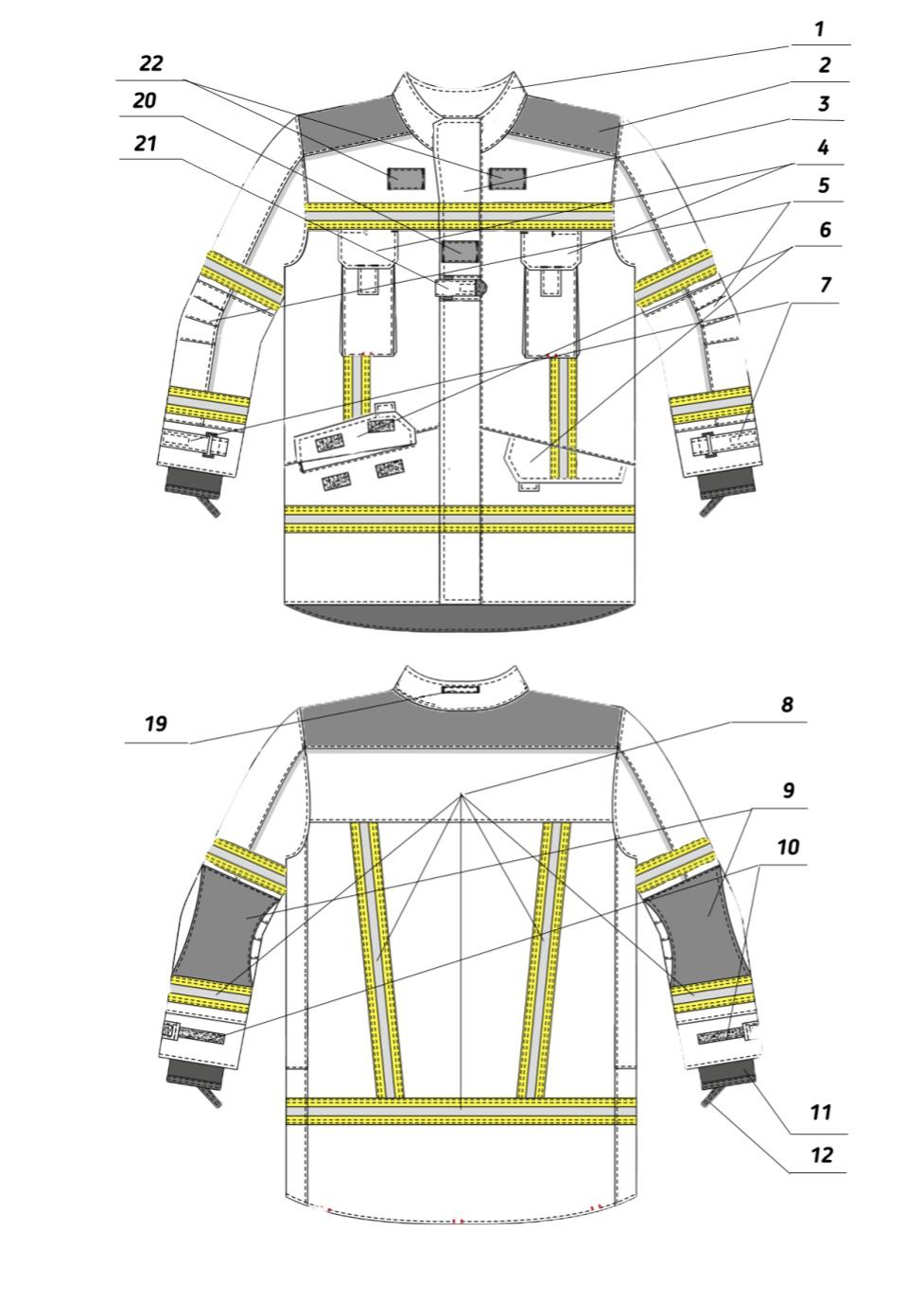 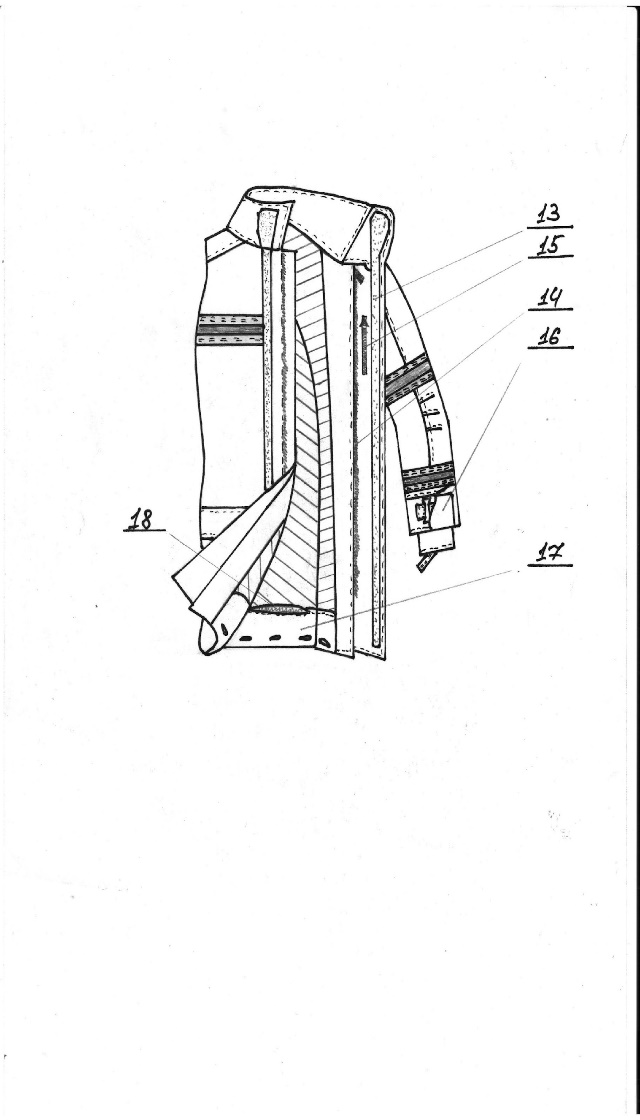 Таблиця 13Лінійні розміри куртки у готовому виглядіРисунок 2Позначення лінійних розмірів на куртці у готовому вигляді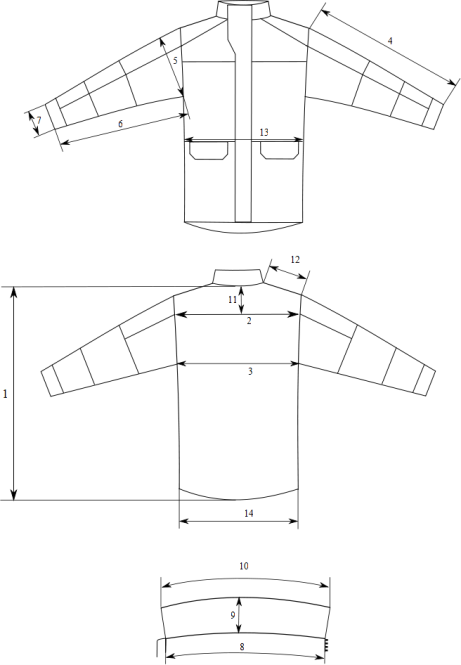 5.2 НапівкомбінезонЗа зовнішнім виглядом предмет повинен відповідати Рисунку 3. 1 – бретель з еластичної тасьми шириною не менше 40 мм; 2 – напівспинка з пришивним поясом; 3 – оглядовий отвір для перевірки якості водотривкого шару з обох боків, що застібається на застібку-“блискавку” довжиною не менше 25 см; 4 – зносостійка колінна накладка (описані в п. 3.5) площею не менш ніж 0,04 м2 на кожному коліні;5 – сигнальні смуги (описані в п. 3.8) мінімум по одній вертикальній в області бічних швів та горизонтальні нижче колінних накладок 5, схематично зображені на Рисунку 3; 6 – пуфта, що застібається на застібку-“блискавку” (описану в п. 3.9); 7 – деталь для об’єднання бретелей;8 – рамки для закріплення та регулювання довжини бретелей; 9 – ділянка поясу з еластичною тасьмою; 10 – хомутик (довжиною не менш ніж 80 мм в готовому вигляді) у кількості та місцях відповідно до схематичного зображення; 11 – зносостійка накладка крокового шва (описані в п. 3.5) площею не менш ніж 0,008 м2; 12 – обшивка низу штанів із матеріалу для перешкоджання потрапляння вологи на теплоізоляційний та підкладковий шари (описаний в п. 3.7); 13 – гульфик, що застібається на застібку –“блискавку”;14 – задні половинки з підсилюючими накладками на ділянці сідниць та клини;15 – бокові прорізні кишені “у рамку”;16 – кишені накладні – накладні кишені з двома вертикальними складками, перестроченими по краях та направленими в бік задніх половинок. Складки верхніх накладних кишень перестрочені оздоблювальними строчками по зовнішніх та внутрішніх згинах, та мають глибину закладання: передня (3,0±0,3) см та задня (2,0±0,3) см. Входи у верхні накладні кишені мають нахил до низу до переду кишень. Клапани верхніх накладних кишень зафіксовані закріпками з боку передніх половинок, та фіксуються за допомогою текстильних застібок з боку задніх половинок. Для зручного відкривання кишень, в задній край клапанів вшиваються по 1 смужці шириною (25±2) мм довжиною (20±2) мм виготовлені з двох шарів термостійкого матеріалу (описаному в п. 3.1) або зносостійкого матеріал для ліктьових, колінних, плечових накладок та вставок для запобігання дії бруду, рідин тощо на елементи одягу (описаному в п. 3.5).Примітки:1. Низ штанів по периметру обрамлений зносостійким матеріалом (описані в п. 3.5).2. Допускається замість елементу 1 та 2 виготовляти суцільну бретель із еластичної тасьми шириною не менше 40 мм та доповнення конструкції елементами, що покращують експлуатаційні та ергономічні властивості напівкомбінезону (додаткові кишені, кріплення тощо).Таблиця 14Лінійні розміри напівкомбінезону у готовому виглядіРисунок 3Схематичне зображення зовнішнього виглядута позначення обов’язкових конструктивно-технологічних особливостей напівкомбінезону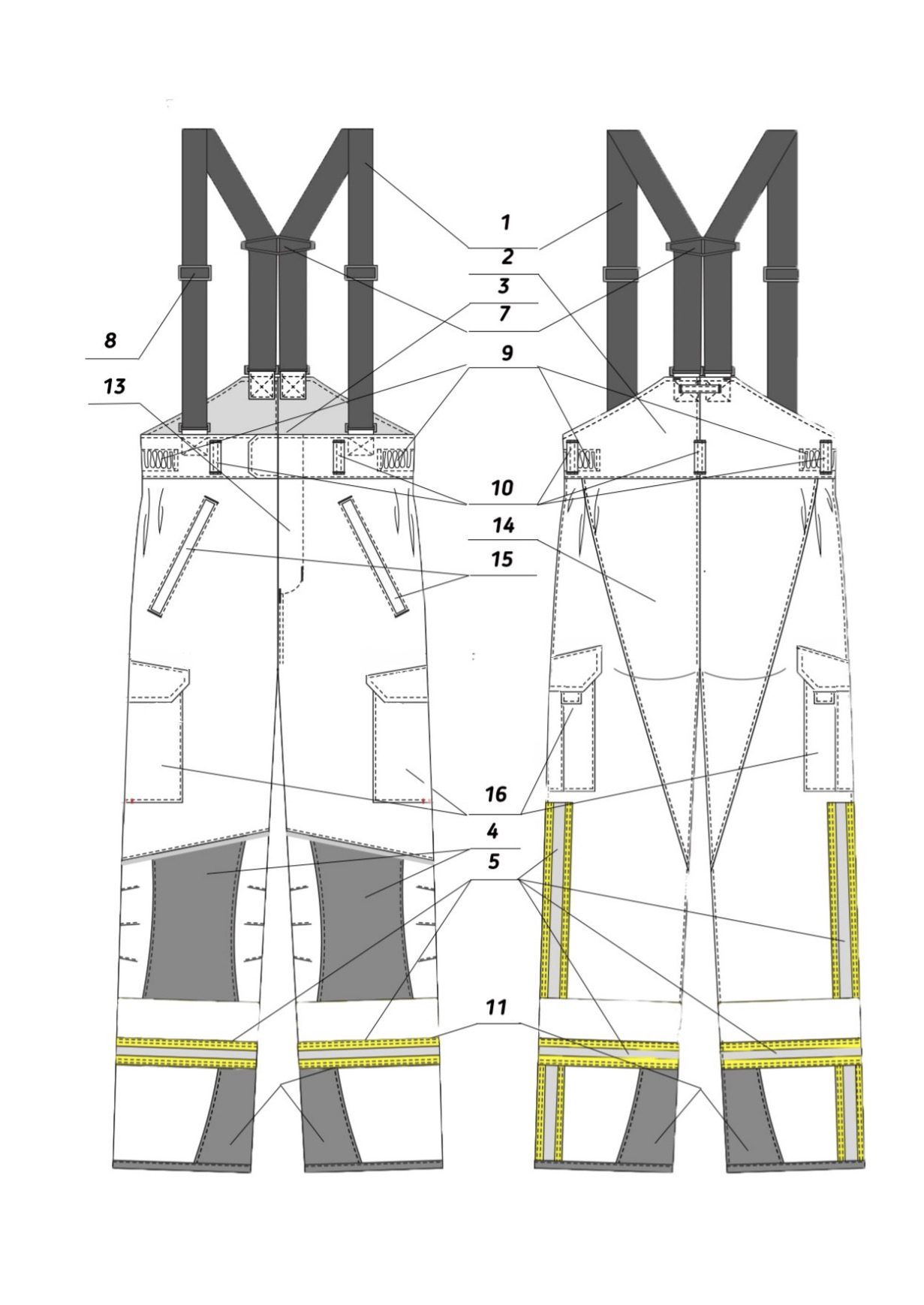 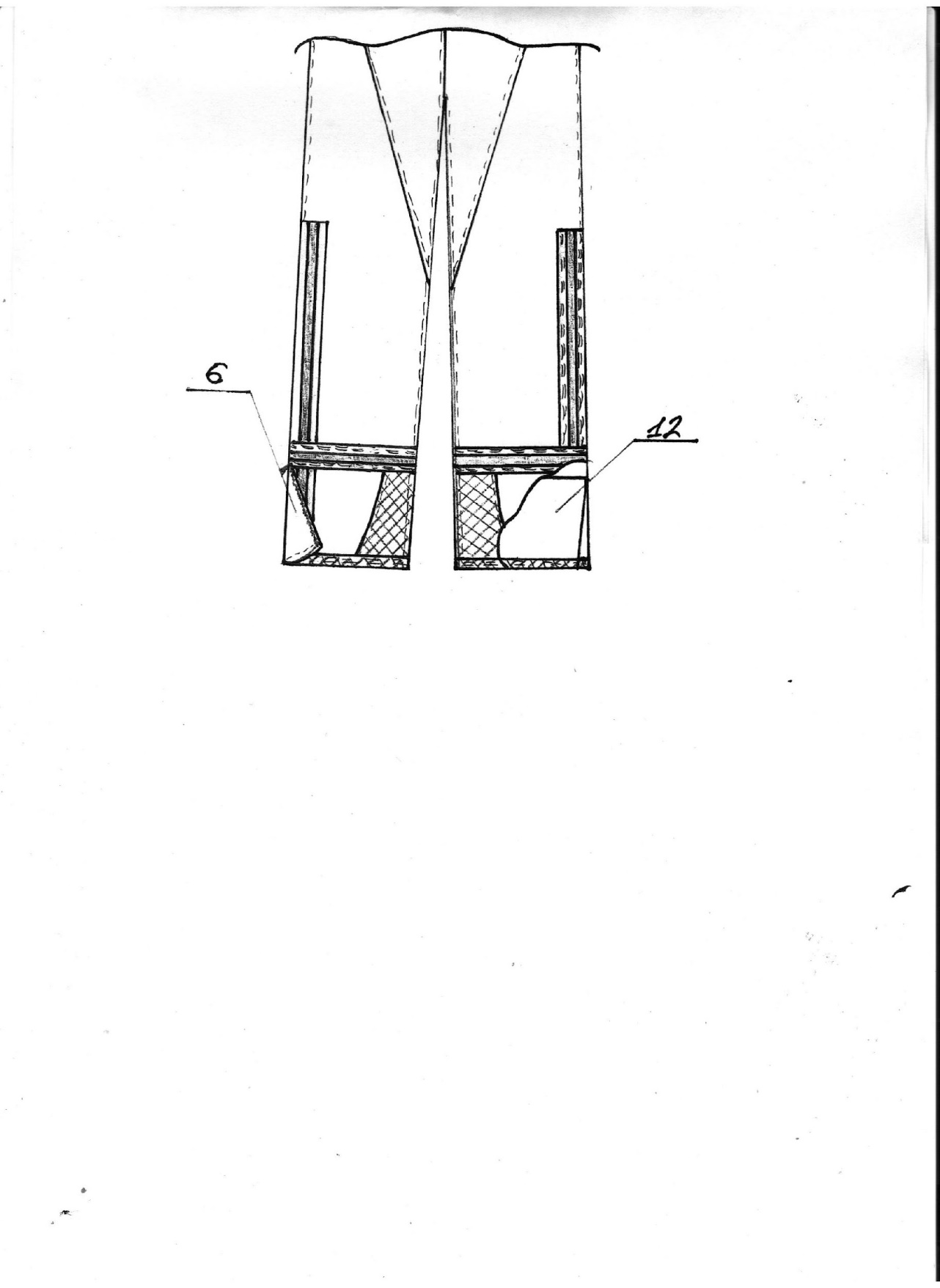 Рисунок 4Позначення лінійних розмірів напівкомбінезону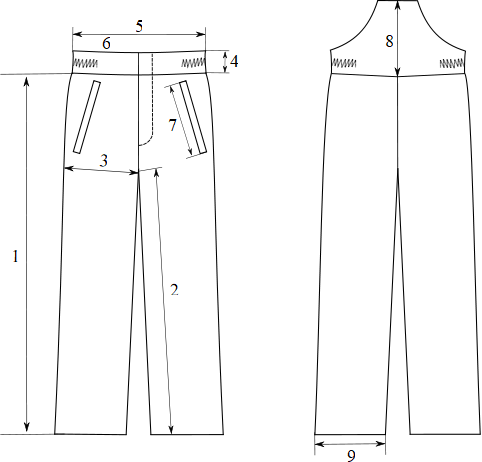 6. Термін служби одягуНе менше 3-х років, за умови використання у діапазоні температурного впливу на нього від мінус 40 °C до + 300 °C та звичайного прання при температурі води до 60 °C.7. Гарантійний термін експлуатаціїНе менше 12 місяців (за умови додержання інструкції виробника по використанню, якщо втрата захисних та експлуатаційних властивостей одягу настала не внаслідок його використання під час виконання завдань у критичних умовах (зміна кольору, роз’єднання швів, вихід з ладу текстильних застібок, застібок-блискавок, тощо).Обов’язковою вимогою є комплектування кожної одиниці КСЗП паспортом або інструкцією з експлуатації викладеною українською мовою.8. Вимоги до маркуванняВиробник наносить маркування відповідності на куртку та  напівкомбінезон, що відповідає типові, описаному в сертифікаті експертизи типу.Маркування виконується на кожній одиниці українською мовою, допускається дублювання іншими мовами.8.1. МаркуванняМаркування обов’язково має містити наступні відомості із зазначенням:8.1.1 виробника, його адреси, ЄДРПОУ тощо;8.1.2 назви виробу “Костюм спеціальний захисний (одяг для пожежника захисний )”;8.1.3 національного знаку відповідності згідно з постановою Кабінету Міністрів України від 30 грудня 2015 року № 1184 “Про затвердження форми, опису знака відповідності технічним регламентам, правилам та умовам його нанесення”;8.1.4 опис кожного шару пакету матеріалів із вказанням його виробника, артиклю, складу, поверхневої густини, тощо;8.1.5 відповідності вимогам ДСТУ EN ISO 13688:2016 (EN ISO 13688:2013, IDT; ISO 13688:2013, IDT) “Одяг захисний. Загальні вимоги”;8.1.6 відповідності ДСТУ EN 343:2017 із зображенням відповідної піктограми —                                     EN 343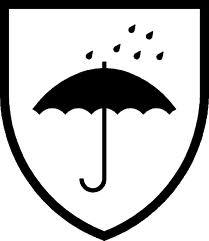 3 (опір водопроникності)8.1.7 відповідності ДСТУ EN ISO 20471:2016  із зображенням відповідної піктограми —                                        EN ISO 204718.1.8 відповідності ISO 7000-2417  із зображенням відповідної                                        піктограми —                              ISO 7000-2417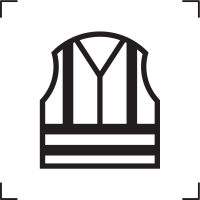 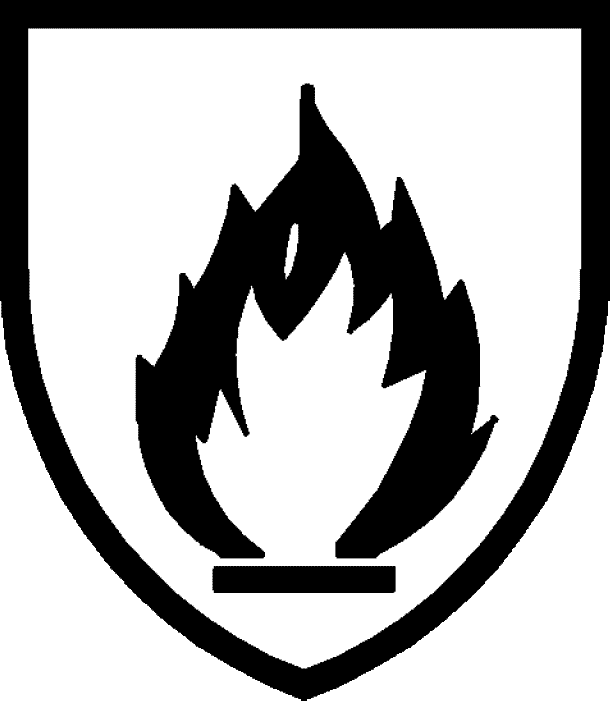 А1 В(3),С(2),F(1)8.1.9 відповідності ISO 7000-2417  із зображенням відповідної                                        піктограми —                              ISO 7000-24178.1.10 умовних позначень розміру з відповідним нанесенням на піктограму — 48/3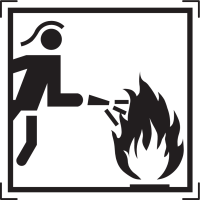 8.1.11 символів догляду відповідно до ISO 3758:2012;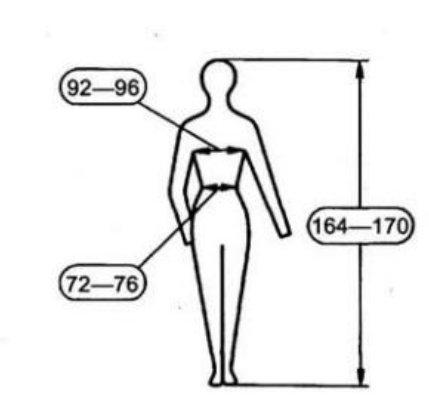 8.1.12 дати виготовлення.Допускається нанесення додаткової інформації відповідно до вимог ДСТУ EN ISO 13688:2016 (EN ISO 13688:2013, IDT; ISO 13688:2013, IDT), постанови Кабінету Міністрів України від 27 серпня 2008 р. N 761 “Про затвердження Технічного регламенту засобів індивідуального захисту” та інших нормативних документів.Маркування повинно зберігатись на КСЗП протягом усього терміну служби.9. Перелік підтверджувальних документівВиробник або постачальник КСЗП для підтвердження якості продукції повинен надати оригінали, або відповідні копії завірені належним чином органом або організацією, що їх видав (у випадку надання протоколів та сертифікатів, що не належать виробнику або постачальнику додатково надається письмова згода власника  на використання таких документів):- протокол вимірювань координат кольору відповідно до примітки пункту 3.1. Вимірювання повинно проводитись за допомогою наступних засобів зі складу еталонів: спектрофотометр; міра коефіцієнтів відбиття. Дата чинності свідоцтв про калібрування засобів вимірювання не повинна перевищувати один рік. Вимірювання повинні проводитись з дотриманням наступних умов: границі абсолютної похибки вимірювання спектральних коефіцієнтів відбиття -± (0.3 - 0.8) %; спектральна ширина щілини – 8 нм; вимірюваний зразок повинен розміщуватись не менш ніж на 3 шарах того ж самого матеріалу; геометрія вимірювання 7º/D без включення дзеркальної складової; стандартне джерело випромінювання D65 для спостерігача 10º; співвідношення l:с повинно бути рівним 2:1; вказується середнє значення вимірювань не менш ніж 4 різних ділянки зразка; вимірювання спектрального коефіцієнту відбиття для розрахунку координат кольору та кольорових відмінностей проводиться в спектральному діапазоні від 380 нм до 780 нм з шагом 10 нм відносно каліброваної міри спектрального коефіцієнту відбиття;- сертифікат експертизи зразка виданий незалежним органом або організацією, яка акредитована Національним агентством з акредитації України, на відповідність вимогам викладених в пункті 2 цих технічних вимог. У сертифікаті експертизи зразка та додатках до нього повинна міститися вся відповідна інформація, яка дає змогу оцінювати відповідність виготовленої продукції дослідженому типовому зразку та здійснювати контроль під час експлуатації (опис зовнішнього вигляду, перелік матеріалів наведених в пункті 3 із зазначенням їх виробника, артиклю, поверхневої густини, складу, результатів проведених лабораторних випробувань, тощо);- декларацію про відповідність вимогам пункту 2 за формою визначеною постановою Кабінету Міністрів України від 21 серпня 2019 р.      № 771 “Про затвердження Технічного регламенту засобів індивідуального захисту”;- протоколи випробувань (вимірювань) на перевірку відповідності всіх вимог наведених в таблицях 1-10 (при поєднані водотривкого та теплоізоляційного шарів їх сумарна поверхнева густина повинна бути не менша 175 г/м2, при поєднанні теплоізоляційного та підкладкового шарів їх сумарна поверхнева густина повинна бути не менша 170 г/м2, в обох випадках випробування наведені в таблиці 4 не проводяться), видані незалежним органом або організацією, що проводить випробування (вимірювання), які акредитовані (атестовані) Національним агентством з акредитації України, із зазначеними в них відомостей про проведення відповідних лабораторних випробувань (вимірювань), виробника матеріалів, артиклю та іншої інформації, яка дає змогу ідентифікувати матеріал;- протокол контролю якості на продукцію за методиками випробувань, виданий незалежним органом або організацією яка проводить випробування, що акредитовані Національним агентством з акредитації України, із зазначенням вимірів лінійних розмірів виробів у готовому вигляді (у розміро-зростах 48/4, 54/5, 62/5) на відповідність вимогам наведених у таблицях 13 і 14 та вимогам розділу 5 цих технічних вимог;- всі, без винятку, протоколи випробувань (вимірювань) обов’язково повинні містити дані щодо назв випробувального обладнання та засобів вимірювальної техніки, які застосовувались лабораторією під час проведення випробувань, а також їх метрологічні характеристики та відповідні дати чинності свідоцтв про верифікацію та калібрування. До протоколів обов'язково додаються зразки-свідки (або завірені відповідним чином фото зразків свідків додається до протоколів), прошиті та завірені належним чином органом або організацією, які проводили випробування, із зазначенням на них інформації про орган або організацію, протоколу до якого вони відносяться, виробника, артиклю, поверхневої густини, складу, тощо. Зразки свідки та зразки матеріалів (розміром 20*30 см для пакету та матеріалів, наведених в пунктах 3.1, 3.2, 3.3, 3.4, 3.5, 3.7; 30 см погонних для матеріалів, наведених в пунктах 3.6, 3.8; по одній застібку-“блискавку” кожного виду відповідно до пункту 3.9; котушка з нитками та три комплекти КЗСП, що пройшли вимірювання на відповідність вимогам таблиць 13 та 14). Зразки-свідки є невід'ємною частиною протоколів випробувань (вимірювань);- інформацію від виробника матеріалів наведених в пункті 3 з підтвердженням того, що він дійсно виробляє зазначену продукцію, з зазначенням артиклю та відповідних характеристик (технічний паспорт виробника, тощо);- технічний опис, який повинен містити детальний опис моделі з врахуванням Технічних вимог, зображення виробу та всіх конструктивних елементів з поясненнями, таблицю вимірів виробу у готовому вигляді із зазначенням всіх розмірів виробу, конструктивних елементів і місця їх розташування за всіма розміром-зростами, зразок маркування;- висновок державної санітарно-епідеміологічної експертизи. Висновок має містити достатню інформацію, яка дає змогу ідентифікувати КСЗП (перелік матеріалів наведених в пункті 3 із зазначенням виробника, артиклю, поверхневої густини, складу, тощо).Замовник має право передати до органу з оцінки відповідності або організацій, які проводять випробування та акредитовані Національним агентством з акредитації України зразки матеріалів для контролю якості на етапі приймання-здавання продукції.У разі якщо результати випробовувань на етапі приймання-здавання продукції не відповідають технічним вимогам або потенційний постачальник відмовився від перевірки, замовник таку продукцію не приймає.№ п/пНазва методу випробуваньВимога до пакету матеріалівНормативний документ1Стійкість до проникнення рідких хімікатівчерез зразок не повинно відбуватись проникання до підкладкового матеріалу.Показник відштовхування має бути більший ніж 80 % за такої концентрації хімічних речовин: NaOH — 40 %;HСl — 36 %; H2SO4 — 30 %;орто-ксилол — 100 %ДСТУ EN ISO 6530:2018(EN ISO 6530:2005, IDT; ISO 6530:2005, IDT)2Оцінювання комбінації матеріалів, що піддаються дії джерела теплового випромінювання:- 20 кВт/м2 - 180 с;- 40 кВт/м2 - 40 с.після дії теплового випромінювання на зразок  його оглядають та визначають будь-які зміни окремо для кожного шару (знебарвлювання, осад, тління, обвуглювання, розрив, плавлення, усадка, сублімація).ДСТУ EN ISO 6942:2018(ENISO 6942:2002, IDT) (Метод А)3Обмежене поширення полум’я:- на суцільному зразку;- на зразку зі швом.зразок не повинен давати палаючих чи розплавлених фрагментів, полум'я не повинно досягати боків, чи верхнього краю проби, не повинно утворюватись  дір, тривалість залишкового тління не має перевищувати 2 с, тривалість залишкового горіння не має перевищувати 2 сДСТУ EN ISO 15025:2016 (EN ISO 15025:2002, IDT; ISO 15025:2000, IDT) ,метод А4Конвективне теплоіндекс теплопередачі ІТП24 не менше 20 сДСТУ EN ISO 9151:2018(EN ISO 9151:2016, IDT; ISO 9151:2016, IDT)5Інфрачервоне випромінювання, при густині теплового потоку 40 кВ/м2Індекс передачі теплового випромінювання, RHTI (Q0) не менше 30 сДСТУ EN ISO 6942:2018(ENISO 6942:2002, IDT) (Метод В)6Контактна теплопередача тепла за температури 350 0СПороговий час, tt  підвищення температури повинен складати не менше  6 сДСТУ EN ISO 12127-1:2018(EN ISO 12127-1:2015, IDT; ISO 12127-1:2015, IDT)№ п/пНазва методу випробуваньВимога до матеріалуНормативний документ1Поверхнева густина, г/м2не менше 250ДСТУ EN 12127:2009(EN 12127:1999, IDT)2Розривальне навантаження, Н:за основоюза утокомне менше 1200не менше 1200ДСТУ EN ISO 13934-1:2018 (EN ISO 13934-1:2013, IDT; ISO 13934-1:2013, IDT)3Розривальне зусилля шва, Нне менше 950ДСТУ EN ISO 13935-2:2018 (EN ISO 13935-2:2014, IDT; ISO 13935-2:2014, IDT)4Роздиральне зусилля матеріалу, Н:по основіпо утокуне менше 95не менше 95ДСТУ ISO 13937-2:2006(ISO 13937-2:2000, IDT)5Ступінь тривкості пофарбування, бали:- до світла;- до прання при 600С (№3);- до органічних розчинників;- до сухого тертя.не менше 4не менше 4/4не менше 4не менше 4ДСТУ ISO 105-В02:2009 (ISO 105-B02:1994, IDT)ДСТУ ISO 105-С06:2009 (ISO 105-С06:1994, IDT)ДСТУ ГОСТ ИСО 105-D01:2004 (ГОСТ ИСО 105-D01-2002, IDT)ДСТУ ISO 105-Х12:2009 (ISO 105-Х12:2001, IDT)6Питомий електричний опір, Омне більше 1012ДСТУ EN  1149-1:2017(EN 1149-1:2006, IDT)7Обмежене поширення полум’язразок не повинен давати палаючих чи розплавлених фрагментів, полум'я не повинно досягати боків, чи верхнього краю проби, не повинно утворюватись дір, тривалість залишкового тління не має перевищувати 2 с, тривалість залишкового горіння не має перевищувати 2 сДСТУ EN ISO 15025:2016 (EN ISO 15025:2002, IDT; ISO 15025:2000, IDT),метод А8Теплостійкість за температури (400 ± 5) 0С, протягом 5 хвилинзразок не повинен обвуглюватись, руйнуватися або займатисята не повинен давати усадку більше ніж на 5 % в напрямку вздовж та поперек волоконДСТУ ISO 17493:2018 (ISO 17493:2016, IDT)9Визначення виду ткацького переплетінняфактичноДСТУ 2201-9310Число циклів стирання, циклине менше 30000ДСТУ ISO 12947-2:2005 (ISO 12947-2:1998, IDT)11Залишкова межа міцності на розрив матеріалу в умовах впливу теплового випромінювання, Нне менше ніж 1050ДСТУ EN 469:2017 (EN 469:2005; А1:2006; АС:2006; IDT)№ п/пНазва методу випробуваньВимога до матеріалуНормативний документ1Поверхнева густина, г/м2не менше 105ДСТУ EN 12127:2009 (EN 12127:1999, IDT)2Обмежене поширення полум’язразок не повинен давати палаючих чи розплавлених фрагментів, полум'я не повинно досягати боків, чи верхнього краю проби, не повинно утворюватись дір, тривалість залишкового тління не має перевищувати 2 с, тривалість залишкового горіння не має перевищувати 2 сДСТУ EN ISO 15025:2016 (EN ISO 15025:2002, IDT; ISO 15025:2000, IDT),метод А3Теплостійкість за температури (260 ± 5) 0С, протягом 5 хвилинзразок не повинен обвуглюватись, руйнуватися або займатися та не повинен давати усадку більше ніж на 5 % в напрямку вздовж та поперек волоконДСТУ ISO 17493:2018(ISO 17493:2016, IDT)4Стійкість до проникнення рідких хімікатів:- на суцільному зразку- на зразку з герметизованим швомчерез зразок не повинно відбуватися проникання.Показник відштовхування має бути більший ніж 80 % за такої концентрації хімічних речовин:NaOH — 40 %; HСl — 36 %; H2SO4 — 30 %;орто-ксилол — 100 %ДСТУ EN ISO 6530:2018(EN ISO 6530:2005, IDT; ISO 6530:2005, IDT)5Стійкість до проникнення води, норма зростання тиску води 60 см Н2О/хв:- на суцільному зразку- на зразку з герметизованим швомне менше 900 см Н2Оне менше 900 см Н2ОДСТУ EN 20811:2004(EN 20811:1992, IDT)6Водопаронепроникність, Ret, м2Па/Втне більше 13ДСТУ ISO 11092:2005(ISO 11092:1993, IDТ)№ п/пНазва методу випробуваньВимога до матеріалуНормативний документ1Поверхнева густина, г/м2не менше 70ДСТУ EN 12127:2009(EN 12127:1999, IDT)2Обмежене поширення полум’язразок не повинен давати палаючих чи розплавлених фрагментів, полум'я не повинно досягати боків, чи верхнього краю проби, не повинно утворюватись дір, тривалість залишкового тління не має перевищувати 2 с, тривалість залишкового горіння не має перевищувати 2 сДСТУ EN ISO 15025:2016 (EN ISO 15025:2002, IDT; ISO 15025:2000, IDT),метод А3Теплостійкість за температури (300 ± 5) 0С, протягом5 хвилинзразок не повинен обвуглюватись, руйнуватися або займатися та не повинен давати усадку більше ніж на 5 % в напрямку вздовж та поперек волоконДСТУ ISO 17493:2018(ISO 17493:2016, IDT)№ п/пНазва методу випробуваньВимога до матеріалуНормативний документ1Поверхнева густина, г/м2не менше 100ДСТУ EN 12127:2009(EN 12127:1999, IDT)2Обмежене поширення полум’язразок не повинен давати палаючих чи розплавлених фрагментів, полум'я не повинно досягати боків, чи верхнього краю проби, не повинно утворюватись  дір, тривалість залишкового тління не має перевищувати   2 с, тривалість залишкового горіння не має перевищувати 2 сДСТУ EN ISO 15025:2016 (EN ISO 15025:2002, IDT; ISO 15025:2000, IDT),метод А3Теплостійкість за температури (180 ± 5) 0С, протягом 5 хвилинзразок не повинен обвуглюватись, руйнуватися або займатися та не повинен давати усадку більше ніж на   5 % в напрямку вздовж та поперек волоконДСТУ ISO 17493:2018(ISO 17493:2016, IDT)№ п/пНазва методу випробуваньВимога до матеріалуНормативний документ1Поверхнева густина, г/м2не менше 450ДСТУ EN 12127:2009(EN 12127:1999, IDT)2Обмежене поширення полум’язразок не повинен давати палаючих чи розплавлених фрагментів, полум'я не повинно досягати боків, чи верхнього краю проби, не повинно утворюватись  дір, тривалість залишкового тління не має перевищувати 2 с, тривалість залишкового горіння не має перевищувати 2 сДСТУ EN ISO 15025:2016 (EN ISO 15025:2002, IDT; ISO 15025:2000, IDT),метод А3Теплостійкість за температури (300 ± 5) 0С, протягом 5 хвилинзразок не повинен обвуглюватись, руйнуватися або займатися та не повинен давати усадку більше ніж на     5 % в напрямку вздовж та поперек волоконДСТУ ISO 17493:2018(ISO 17493:2016, IDT)4Число циклів стирання, циклине менше 50000ДСТУ ISO 12947-2:2005(ISO 12947-2:1998, IDT)№ п/пНазва методу випробуваньВимога до матеріалуНормативний документ1Поверхнева густина, г/м2не менше 300ДСТУ EN 12127:2009(EN 12127:1999, IDT)2Обмежене поширення полум’язразок не повинен давати палаючих чи розплавлених фрагментів, полум'я не повинно досягати боків, чи верхнього краю проби, не повинно утворюватись  дір, тривалість залишкового тління не має перевищувати   2 с, тривалість залишкового горіння не має перевищувати 2 сДСТУ EN ISO 15025:2016 (EN ISO 15025:2002, IDT; ISO 15025:2000, IDT),метод А3Теплостійкість за температури (300 ± 5) 0С, протягом 5 хвилинзразок не повинен обвуглюватись, руйнуватися або займатися та не повинен давати усадку більше ніж на 5 % в напрямку вздовж та поперек волоконДСТУ ISO 17493:2018(ISO 17493:2016, IDT)№ п/пНазва методу випробуваньВимога до матеріалуНормативний документ1Поверхнева густина, г/м2не менше 100ДСТУ EN 12127:2009(EN 12127:1999, IDT)2Обмежене поширення полум’язразок не повинен давати палаючих чи розплавлених фрагментів, полум'я не повинно досягати боків, чи верхнього краю проби, не повинно утворюватись дір, тривалість залишкового тління не має перевищувати 2 с, тривалість залишкового горіння не має перевищувати 2 сДСТУ EN ISO 15025:2016 (EN ISO 15025:2002, IDT; ISO 15025:2000, IDT) ,метод А3Теплостійкість за температури(180 ± 5) 0С, протягом5 хвилинзразок не повинен обвуглюватись, руйнуватися або займатися та не повинен давати усадку більше ніж на 5 % в напрямку вздовж та поперек волоконДСТУ ISO 17493:2018(ISO 17493:2016, IDT)4Стійкість до проникнення води, норма зростання тиску води 60 см Н2О/хв.не менше 900 см Н2ОДСТУ EN 20811:2004(EN 20811:1992, IDT)№ п/пНазва методу випробуваньВимога до матеріалуНормативний документ1Коефіцієнт світлоповертання,(кд.лк-1м-2)не менше 450ГСТУ 078-45-003-97, п. 4.42Коефіцієнт світлоповертання після 20 циклів прання, (кд.лк-1м-2)не менше 300ГСТУ 078-45-003-97, п. 4.4ДСТУ EN ISO 20471:2016 п. 7.5.23Коефіцієнт світлоповертання після перевірки на термостійкість, (кд.лк-1м-2)не менше 300ГСТУ 078-45-003-97, п. 4.4, п. 4.5.14Обмежене поширення полум’язразок не повинен давати палаючих чи розплавлених фрагментів, полум’я не повинно досягати боків, чи верхнього краю проби, не повинно утворюватись дір, тривалість залишкового тління не має перевищувати 2 с, тривалість залишкового горіння не має перевищувати 2 сДСТУ EN ISO 15025:2016 (EN ISO 15025:2002, IDT; ISO 15025:2000, IDT) ,метод А5Теплостійкість за температури (180 ± 5) 0С, протягом 5 хвилинзразок не повинен обвуглюватись, руйнуватися або займатися та не повинен давати усадку більше ніж на 5 % в напрямку вздовж та поперек волоконДСТУ ISO 17493:2018(ISO 17493:2016, IDT)Примітка:1. Стрічка перфорована на арамідній основі перевіряється на відповідність вимогам цієї таблиці окремо.2. Термотрансферна FR PU плівка перевіряється на відповідність вимогам цієї таблиці після нанесення її на термостійкий шар.Примітка:1. Стрічка перфорована на арамідній основі перевіряється на відповідність вимогам цієї таблиці окремо.2. Термотрансферна FR PU плівка перевіряється на відповідність вимогам цієї таблиці після нанесення її на термостійкий шар.Примітка:1. Стрічка перфорована на арамідній основі перевіряється на відповідність вимогам цієї таблиці окремо.2. Термотрансферна FR PU плівка перевіряється на відповідність вимогам цієї таблиці після нанесення її на термостійкий шар.Примітка:1. Стрічка перфорована на арамідній основі перевіряється на відповідність вимогам цієї таблиці окремо.2. Термотрансферна FR PU плівка перевіряється на відповідність вимогам цієї таблиці після нанесення її на термостійкий шар.№з/пНазва методу випробуваньВимога до матеріалуНормативний документ1Обмежене поширення полум’язразок після випробувань повинен функціонуватиДСТУ EN ISO 15025:2016 (EN ISO 15025:2002, IDT; ISO 15025:2000, IDT) ,метод А2Теплостійкість за температури(400 ± 5) 0С, протягом 5 хвилинзразок після випробувань повинен функціонуватиДСТУ ISO 17493:2018(ISO 17493:2016, IDT)Зріст типової фігури,смІнтервал зросту, смУмовний зріст158Від 155 до 161 включно1164Понад 161 до 167 включно2170Понад 167 до 173 включно3176Понад 173 до 179 включно4182Понад 179 до 185 включно5188Понад 185 до 191 включно6194Понад 191 до 197 включно7200Понад 197 до 203 включно8Обхват грудей типової фігури, смІнтервал обхвату грудей, смУмовний розмір88Від 86 до 90 включно4492Понад 90 до 94 включно4696Понад 94 до 98 включно48100Понад 98 до 102 включно50104Понад 102 до 106 включно52108Понад 106 до 110 включно54112Понад 110 до 114 включно56116Понад 114 до 118 включно58120Понад 118 до 122 включно60124Понад 122 до 126 включно62128Понад 126 до 130 включно64Номерповнотної групиОбхват грудей, смОбхват грудей, смОбхват грудей, смОбхват грудей, смОбхват грудей, смОбхват грудей, смОбхват грудей, смОбхват грудей, смОбхват грудей, смОбхват грудей, смОбхват грудей, смНомерповнотної групи889296100104108112116120124128Номерповнотної групиОбхват талії, смОбхват талії, смОбхват талії, смОбхват талії, смОбхват талії, смОбхват талії, смОбхват талії, смОбхват талії, смОбхват талії, смОбхват талії, смОбхват талії, см3768084889296100104108112116Умовний зрістПозначення умовного розміруПозначення умовного розміруПозначення умовного розміруПозначення умовного розміруПозначення умовного розміруПозначення умовного розміруПозначення умовного розміруПозначення умовного розміруПозначення умовного розміруПозначення умовного розміруПозначення умовного розміруУмовний зріст4446485052545658606264Умовний зріст2345101055544162323161055416232316105661111665Всього, комплектівВсього, комплектівВсього, комплектівВсього, комплектівВсього, комплектівВсього, комплектівВсього, комплектівВсього, комплектівВсього, комплектівВсього, комплектівВсього, комплектівВсього, комплектів283Номер вимірів на рисункахНайменування місць вимірювання, смНомер повнотної групиЗріст, смОбхват грудей типової фігури, смОбхват грудей типової фігури, смОбхват грудей типової фігури, смОбхват грудей типової фігури, смОбхват грудей типової фігури, смОбхват грудей типової фігури, смОбхват грудей типової фігури, смОбхват грудей типової фігури, смОбхват грудей типової фігури, смОбхват грудей типової фігури, смОбхват грудей типової фігури, смДопустиме відхилення, смНомер вимірів на рисункахНайменування місць вимірювання, смНомер повнотної групиЗріст, см889296100104108112116120124128Допустиме відхилення, см123456789101112131415161 Довжина спинки по середині від шва вшивання коміра до низу, см31588282828282828282828282±1,21 Довжина спинки по середині від шва вшивання коміра до низу, см31648484848484848484848484±1,21 Довжина спинки по середині від шва вшивання коміра до низу, см31708686868686868686868686±1,21 Довжина спинки по середині від шва вшивання коміра до низу, см31768888888888888888888888±1,21 Довжина спинки по середині від шва вшивання коміра до низу, см31829090909090909090909090±1,21 Довжина спинки по середині від шва вшивання коміра до низу, см31889292929292929292929292±1,21 Довжина спинки по середині від шва вшивання коміра до низу, см31949494949494949494949494±1,21 Довжина спинки по середині від шва вшивання коміра до низу, см32009696969696969696969696±1,22Ширина спинки по шву пришивання кокетки, см3158-2004748495051525354555657±1,03Ширина куртки під проймою в застібнутому вигляді, см3158-2005859616365676971737577±1,04Довжина рукава від найвищої точки окату до низу, см31586060606060606060606060±1,24Довжина рукава від найвищої точки окату до низу, см31646262626262626262626262±1,24Довжина рукава від найвищої точки окату до низу, см31706464646464646464646464±1,24Довжина рукава від найвищої точки окату до низу, см31766666666666666666666666±1,24Довжина рукава від найвищої точки окату до низу, см31826868686868686868686868±1,24Довжина рукава від найвищої точки окату до низу, см31887070707070707070707070±1,24Довжина рукава від найвищої точки окату до низу, см31947272727272727272727272±1,24Довжина рукава від найвищої точки окату до низу, см32007474747474747474747474±1,25Ширина рукава на рівні глибини пройми, см3158-20027,828,42929,630,230,831,43232,633,233,8±1,06Довжина рукава від шва вшивання в пройму по нижньому  (рукавно-боковому) шву до низу.31585454545454545454545454±1,06Довжина рукава від шва вшивання в пройму по нижньому  (рукавно-боковому) шву до низу.31645656565656565656565656±1,06Довжина рукава від шва вшивання в пройму по нижньому  (рукавно-боковому) шву до низу.31705858585858585858585858±1,06Довжина рукава від шва вшивання в пройму по нижньому  (рукавно-боковому) шву до низу.31766060606060606060606060±1,06Довжина рукава від шва вшивання в пройму по нижньому  (рукавно-боковому) шву до низу.31826262626262626262626262±1,06Довжина рукава від шва вшивання в пройму по нижньому  (рукавно-боковому) шву до низу.31886464646464646464646464±1,06Довжина рукава від шва вшивання в пройму по нижньому  (рукавно-боковому) шву до низу.31946666666666666666666666±1,06Довжина рукава від шва вшивання в пройму по нижньому  (рукавно-боковому) шву до низу.32006868686868686868686868±1,07Ширина рукава внизу (по манжеті) см3158-20016.516.817.117.417.71818.318.618.919.219.5±0,88Довжина коміра-стійки по шву вшивання, см3158-20050,251,352,453.554.655,756,857,95960,161,2±19Ширина коміра-стійки посередині, см3158-2001010101010101010101010±0,510Довжина коміра-стійки по верхньому краю (відльоту)3158-20051.652.753.854.95657.158.259.360.461.562.6±111Висота кокетки спинки по середині3158-20010,710,710,710,710,710,710,710,710,710,710,7±0,512Ширина умовної ліні плеча3158-20015.615.916.216.516.817.117.417.71818.318.6±0,513Ширина виробу на рівні талії  в застібнутому вигляді3158-20053,555,557,559,561,563,565,567,569,571,573,5±114Ширина виробу по низу в застібнутому вигляді3158-2005355575961636567697173±1УмовнепозначенняНайменування виміруНомеррисуисуЗріст,смОбхват грудей, смОбхват грудей, смОбхват грудей, смОбхват грудей, смОбхват грудей, смОбхват грудей, смОбхват грудей, смОбхват грудей, смОбхват грудей, смОбхват грудей, смОбхват грудей, смДопустиме відхилення, смУмовнепозначенняНайменування виміруНомеррисуисуЗріст,см889296100104108112116120124128Допустиме відхилення, см123456789101112131415Допустиме відхилення, см1Довжина по боковому шву від шва вшивання пояса до низу1589292929292929292929292±1,51Довжина по боковому шву від шва вшивання пояса до низу1649696969696969696969696±1,51Довжина по боковому шву від шва вшивання пояса до низу170100100100100100100100100100100100±1,51Довжина по боковому шву від шва вшивання пояса до низу176104104104104104104104104104104104±1,51Довжина по боковому шву від шва вшивання пояса до низу182108108108108108108108108108108108±1,51Довжина по боковому шву від шва вшивання пояса до низу188112112112112112112112112112112112±1,51Довжина по боковому шву від шва вшивання пояса до низу194116116116116116116116116116116116±1,51Довжина по боковому шву від шва вшивання пояса до низу200120120120120120120120120120120120±1,52Довжина по кроковому шву15870,57069,56968,56867,56766,56665,5±1,52Довжина по кроковому шву16474,57473,57372,57271,57170,57069,5±1,52Довжина по кроковому шву17078,57877,57776,57675,57574,57473,5±1,52Довжина по кроковому шву1768281,58180,58079,57978,57877,577±1,52Довжина по кроковому шву18285,58584,58483,58382,58281,58180,5±1,52Довжина по кроковому шву1888988,58887,58786,58685,58584,584±1,52Довжина по кроковому шву1949392,59291,59190,59089,58988,588±1,52Довжина по кроковому шву20096,59695,59594,59493,59392,59291,5±1,53Ширина на рівні середнього шва158-20033,234,335,436,537,638,739,941,142,343,544,7±1,04Ширина пояса по переду158-20088888888888±0,55Довжина по талїї в застібнутому вигляді (при стягнутій еластичній тасьмі)158-2003840424446485052545658±1,06Довжина по талїї в застібнутому вигляді (при розтягнутій еластичній тасьмі)158-2004244464850525456586062±1,07Довжина входу в бокову кишеню158-20018,018,019,019,019,020,020,020,020,020,020,00,58Висота спинки по середині (до шва по лінії талії)158-2001717171717171717171717±0,59Ширина внизу158-20024,224,825,42626,627,227,828,42929,630,2±1,0Ширина на рівні стегон на відстані 18 см від шва пришивання поясу158-20050,052,054,056,058,060,062,064,066,068,070,0±1,0Ширина кишені накладної по нижньому краю, см158-20019,019,019,020,020,020,021,021,021,021,021,00,5Відстань від переднього кута клапана кишені накладної до низу кишені,см158-20020,020,021,021,021,021,021,021,021,021,021,00,5Відстань від заднього кута клапана кишені накладної до низу кишені, см158-20024,024,025,025,025,025,025,025,025,025,025,00,5